VÄLKOMNA TILLHAGA SLOTT, Enköping1:A DECEMBER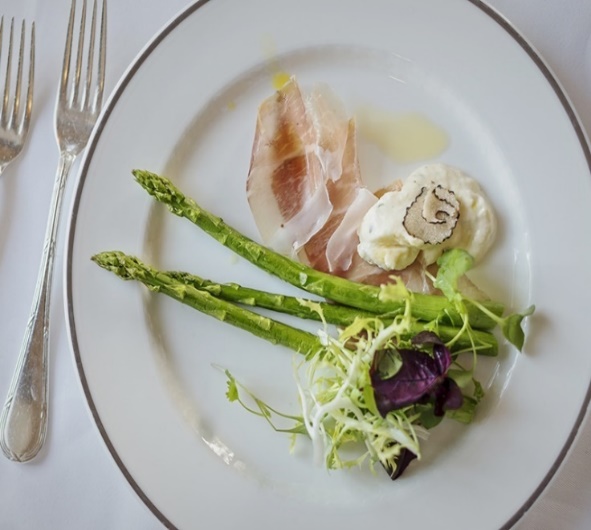 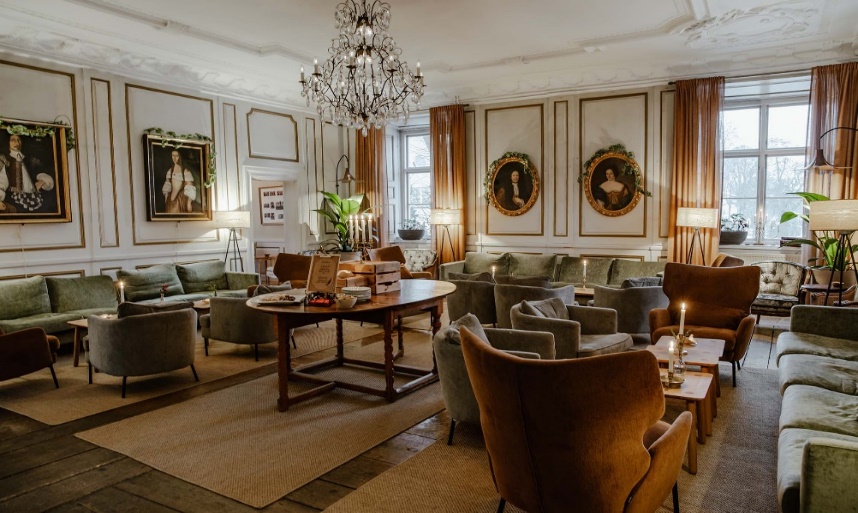 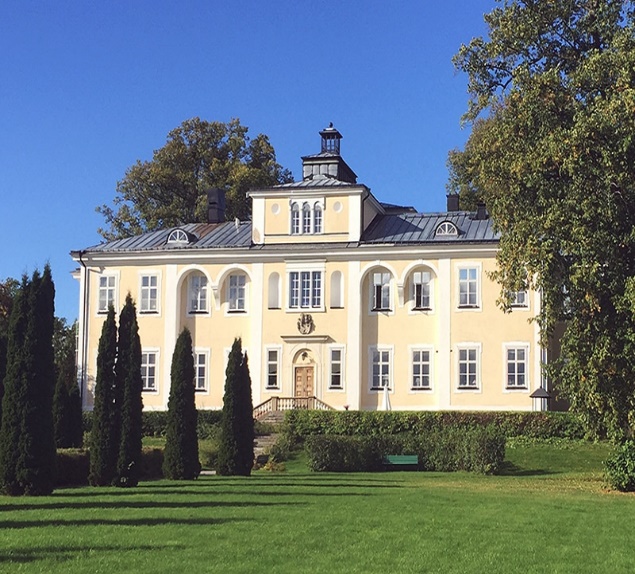 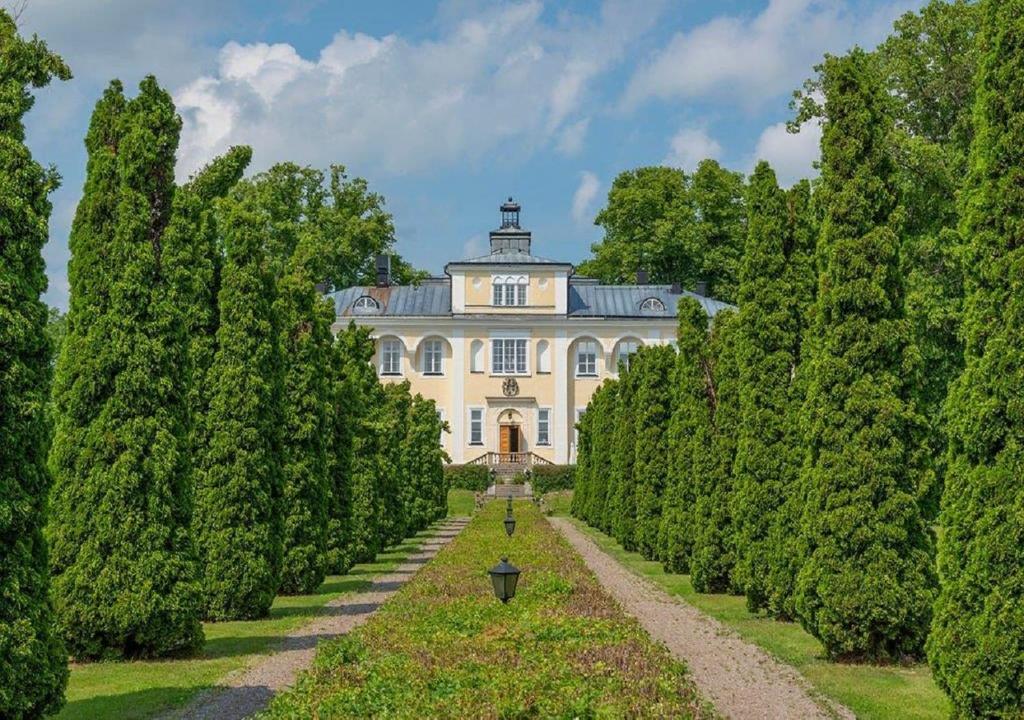 Adress: Haga Slott
745 93 EnköpingHela dagen är kostnadsfri! Mellansvenska kretsen bjuder!Agenda11:30	Gemensam lunch (kretsen bjuder!).12:15 	Jonas Rosén, VD Mäklarsamfundet 
Joakim Lusensky, Kommunikationschef Mäklarsamfundet.13:15	Kenneth Ivarsson, VD MSF Utveckling och Bopedia presenterar utvecklingsprojektet och Bopedia14:30	Kaffepaus15:00	Juridiska nyheter och information från Mäklarsamfundets chefsjurist Niklas RollgardCa 16:30	Avslutning
Anmälan senast torsdagen den 17 november här: Vid frågor kontakta Margaretha Humble margaretha.humble@widerlov.seVid avbokning, maila tillMartina Lindbergmartina@maklarsamfundet.seHälsningar och väl mötta!
Margaretha Humble, ordf Mellansvenska kretsen.
Petter Klefbeck, sekreterare
Anna Henriksson, Ekonomiansvarig
Gabriel Stener, Utbildningsansvarig & vice sekr
Tommy Malmros, vice utbildning och eventansvarig
Bengt Hollaus, Vice ordförande
Hasse Ström Kassör
Tommy Svensson, suppleant